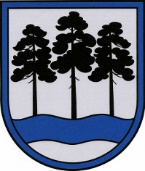 OGRES  NOVADA  PAŠVALDĪBAReģ.Nr.90000024455, Brīvības iela 33, Ogre, Ogres nov., LV-5001tālrunis 65071160, e-pasts: , www.ogresnovads.lv SAISTOŠIE NOTEIKUMI Ogrē2024. gada 27. martā        					                                    Nr.6/2024 (protokols Nr.5; 11.) Lokālplānojuma zemes vienībai Petūniju ielā 13, Ogrē, Ogres nov. Teritorijas izmantošanas noteikumi un Grafiskā daļa Izdoti saskaņā ar Pašvaldību likuma 10.panta pirmās daļas 1.punktu,Teritorijas attīstības plānošanas likuma 25.panta pirmo daļu 1. Saistošie noteikumi nosaka zemes vienībai Petūniju ielā 13, Ogrē, Ogres nov., kadastra apzīmējums 7480 003 1285, Teritorijas izmantošanas un apbūves noteikumus (1.pielikums) un Grafisko daļu (2., 3., 4. un 5. pielikums). 2. Interaktīvā grafiskā daļa ir pieejama Valsts ģeotelpiskās informācijas portālā:  https://geolatvija.lv/geo/tapis#document_29359. Domes priekšsēdētājs						                                  E. Helmanis	